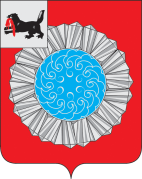 АДМИНИСТРАЦИЯ  СЛЮДЯНСКОГО МУНИЦИПАЛЬНОГО РАЙОНАП О С Т А Н О В Л Е Н И Ег. Слюдянкаот  _14.10.2021_ №  _528_В целях обеспечения прав граждан Слюдянского муниципального района на непосредственное участие в осуществлении местного самоуправления и реализации  Федеральных законов от 6 октября 2003 года № 131-ФЗ «Об общих принципах организации местного самоуправления в Российской Федерации»,  от 23 ноября 1995 года № 174-ФЗ «Об экологической экспертизе», от 01 мая 1999 года № 94-ФЗ «Об охране озера Байкал» и на основании приказа Министерства природных ресурсов и экологии Российской Федерации  от 01 декабря 2020 года № 999 «Об утверждении требований к материалам оценки воздействия на окружающую среду», руководствуясь статьями 17, 38, 47  Устава Слюдянского муниципального района, зарегистрированного постановлением Губернатора Иркутской области № 303-П от 30 июня 2005 года, администрация Слюдянского муниципального района ПОСТАНОВЛЯЕТ:1. Провести 15 ноября 2021 года в 14:00 часов местного времени в здании муниципального казенного учреждения культуры «Сельский дом культуры п. Утулик» по адресу: Иркутская область, Слюдянский район, п. Утулик, улица Привокзальная, 14 Б, общественные обсуждения в форме слушаний на этапе проведения исследований и подготовки предварительного варианта материалов по оценке воздействия на окружающую среду  в соответствии с утвержденным техническим заданием в составе проектной документации по объекту государственной экологической экспертизы «Дом культуры на 80 мест, расположенный по адресу: Иркутская область, Слюдянский район, п.Утулик».2. Организационное обеспечение подготовки и проведения общественных слушаний возложить на:2.1.  Администрацию Утуликского сельского поселения - заказчика. 2.2. Общество с ограниченной ответственностью «Северный ветер» - разработчика технического задания и материалов ОВОС.2.3. Управление стратегического и инфраструктурного  развития  администрации Слюдянского муниципального района.3. Заказчику:3.1. Организовать процесс участия общественности в подготовке и обсуждении слушаний проекта предварительных материалов по оценке воздействия на окружающую среду объекта государственной экологической экспертизы «Дом культуры на 80 мест, расположенный по адресу: Иркутская область, Слюдянский район, п.Утулик».3.2. Уведомление о проведении общественных слушаний в Слюдянском муниципальном районе разместить на официальном сайте администрации Утуликского сельского поселения.3.3. С целью ознакомления общественности с предварительными материалами по оценке воздействия на окружающую среду по объекту государственной экологической экспертизы «Дом культуры на 80 мест, расположенный по адресу: Иркутская область, Слюдянский район, п.Утулик» обеспечить доступ к данной документации в сети Интернет с указанием ссылки.Для принятия от граждан и общественных организаций письменных замечаний и предложений указать официальные адреса электронных почт Заказчика, Проектировщика.3.4. Опубликовать рекомендательное решение, принятое по результатам общественных слушаний в газете «Славное море».4. Управлению стратегического и инфраструктурного развития администрации Слюдянского муниципального района разместить настоящее постановление, проект технического задания на проведение оценки воздействия на окружающую среду на официальном сайте администрации муниципального района в информационно- телекоммуникационной сети «Интернет» www.sludyanka.ru, раздел «Главная/ Информирование общественности о намечаемой деятельности».5.   Контроль за исполнением настоящего постановления возложить на  вице-мэра, первого заместителя мэра Слюдянского муниципального района Азорина Ю.Н.Мэр Слюдянского муниципального района                                                                                     А.Г. ШульцО проведении общественных обсуждений в       форме слушаний на этапе проведения исследований и подготовки предварительного варианта материалов оценки воздействия на окружающую среду в соответствии с утвержденным техническим заданием  по объекту государственной экологической экспертизы «Дом культуры на 80 мест, расположенный по адресу: Иркутская область, Слюдянский район, п.Утулик»